KLASA: 371-01/19-01/02URBROJ: 2211/07-20-3Mihovljan, 23.9.2020.Na temelju čl. 5. Zakona o prodaji stanova na kojima postoji stanarsko pravo (“Narodne novine” br. 27/91, 33/92, 43/92, 69/92, 25/93, 48/93, 02/94, 44/94, 58/95, 103/95, 11/96, 11/97, 68/98, 163/98, 98/00, 120/00, 94/01 i 78/02) i članka 39. Statuta općine Mihovljan (“Službeni glasnik Krapinsko-zagorske županije” br. 5/13, 11/18), Općinsko vijeće  Općine Mihovljan na svojoj 25. sjednici održanoj dana 23. rujna 2020. godine, donijelo jeIZVRŠENJE PROGRAMA KORIŠTENJA SREDSTAVA OD PRODAJE STANOVA01.01.-30.06.2020. GODINEČlanak 1.Ovim Programom utvrđuje se način korištenja sredstava od prodaje stanova na kojima postoji stanarsko pravo, sukladno odredbama Zakona o prodaji stanova na kojima postoji stanarsko pravo.Točka 2.Sredstva od prodaje stanova koja su prihod proračuna Općine Mihovljan:Članak 4.Ovo Izvršenje sastavni je dio Izvješća o izvršenju Proračuna Općine Mihovljan i objaviti će se u „Službenom glasniku Krapinsko – zagorske županije“.                                                                                                                                                                                                      Predsjednik Općinskog vijeća										Željko ČlekovićDOSTAVITI:Krapinsko-zagorska županija, Upravni odjel za poslove Županijske skupštine, n/r Svjetlane Goričan, Magistratska 1, 49000 Krapina (za objavu),Oglasna ploča i WEB stranica Općine Mihovljan,Općinskom načelniku Općine Mihovljan,Jedinstveni upravni odjel, ovdje,Prilog zapisniku,Pismohrana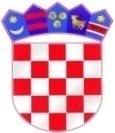 REPUBLIKA HRVATSKAKRAPINSKO - ZAGORSKA ŽUPANIJAOPĆINA MIHOVLJANOPĆINSKO VIJEĆEopisNamjena sredstavaI. IZMJENEIZVRŠENJE01.01. – 30.06.2020.1Prodani stanovi - sa stanarskim pravomTroškovi održavanja objekata5.000,006.924,66